 Summer Book Log for Future Third Graders        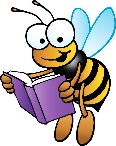 Name: ____________________________________________Due Date: August 14, 2020Student Signature: _____________________________ Parent Signature: ______________________________Total Number of Pages Read: __________________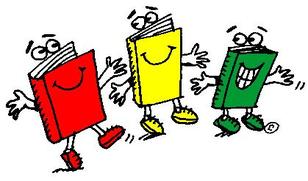 ~ This summer, your goal is to reach at least ___700___    pages.  Each book must be at least 60 pages in length and be written at the third grade level or above.  It should not have many pictures and cannot be comic book style.~ On the lines provided on the back, write the title of each book (UNDERLINED), the author, and number of pages in the book you read.~ Your signature indicates that you have completely read the following books.  Please understand that your teacher may ask you for an oral summary of any of these books.~ Your parent’s signature indicates that you have read and comprehended the books you read this quarter.  Your parent’s signature also verifies that you have given your parent an adequate oral summary of the books.An adequate summery may include the following:Retelling of the story (plot)A description of the main charactersAn explanation of the main events/problemsThe result of the events/solutions to the problems~ Calculate the total number pages you read accurately. Title			 					Author				 # of pages__________________________________	______________________	  _________________________________________	______________________	  _________________________________________	______________________	  _________________________________________	______________________	  _________________________________________	______________________	  _________________________________________	______________________	  _________________________________________	______________________	  _________________________________________	______________________	  _________________________________________	______________________	  _________________________________________	______________________	  _________________________________________	______________________	  _________________________________________	______________________	  _________________________________________	______________________	  _________________________________________	______________________	  _________________________________________	______________________	  _________________________________________	______________________	  _________________________________________	______________________	  _________________________________________	______________________	  _________________________________________	______________________	  _________________________________________	______________________	  _________________________________________	______________________	  _________________________________________	______________________	  _________________________________________	______________________	  ______ **Attach lined paper if more books need to be added.                                  			Total Number of Pages 		   _________